Приложение №1 к договору _____/20/ОАО от ____/___/2020Техническое заданиеНа выполнение работ по устройству фундаментов под емкости и градирню на территории завода ОАО «Северное Молоко» согласно ТЗ., расположенном по адресу: Вологодская обл., г. Грязовец, ул. Соколовская, д.59.Объём работ: требуется выполнить работы по устройству фундаментов под емкости и градирню. Фундамент состоит из двух частей, разделенных деформационным швом. Одна часть (под емкостное оборудование) размером 5000х17000 запроектирована из буроинъекционных свай (БИС) длиной 5160 мм – 12 шт., 5500 мм – 12 шт., 5900 – 12 шт. и фундаментной П-образной подушки толщиной 600 мм. Вторая часть из фундаментной П-образной подушки размером 5000х6520 толщиной 600 мм. При производстве работ необходимо предусмотреть шпунтовые стенки согласно проекту.Все материалы, технику и механизмы предоставляет подрядчик. Перед началом работ подрядчик обязан предоставить на согласование Проект Производства Работ на нижеуказанные работы.Проектную документацию предоставляет заказчик.Производство работ необходимо производить без перекрытия существующего проезда вдоль здания ВВУ в сторону очистных сооружений и дач (предусмотреть в ППР). Рабочая документация будет выдана перед проведением работ. Все объемы подрядчик может уточнить на месте. В случае появления дополнительных работ, произошедших по вине подрядчика (неверный подсчет объемов работ, повреждение уже смонтированного конструктива, повреждение оборудования Заказчика и т.д.) все затраты на выполнение работ и восстановление поврежденных конструкций и оборудования несет подрядчик. Все работы необходимо производить с действующими нормами и правилами (СНиП, СП, ГОСТ и т.д.)Требуется выполнить следующие работы согласно представленной проектной документации и требований настоящего ТЗ:Заключительные работы, приёмка работ: При выполнении работ необходимо применять инвертарную опалубку.При выполнении работ необходимо руководствоваться СП 45.13330.2012 «Земляные сооружения, основания и фундаменты»:12.3 Буроинъекционные сваи 12.3.1 Бурение скважины при устройстве буроинъекционных свай в неустойчивых обводненных грунтах следует осуществлять с промывкой скважин глинистым (бентонитовым) раствором способами, обеспечивающими устойчивость стенок скважины. Параметры глинистого раствора должны удовлетворять требованиям таблиц 14.1 и 14.2. 12.3.2 Твердеющие смеси и растворы (мелкозернистые бетоны), применяемые для изготовления буроинъекционных свай, должны иметь плотность не ниже 2,03 г/см3 , подвижность по конусу АзНИИ не менее 17 см и водоотделение не более 2 %. Допустимо использование других аналогичных составов, подбираемых специализированными лабораториями, которые должны соответствовать требованиям проекта. 12.3.3 Заполнение скважины буроинъекционных свай бетонными смесями следует производить через буровой став или трубку-инъектор от забоя скважины снизу вверх до полного вытеснения промывочного раствора и появления в устье скважины чистой бетонной смеси. 12.3.4 Опрессовку буроинъекционной сваи следует осуществлять после установки в верхней части трубы-кондуктора тампона с манометром путем нагнетания через инъектор твердеющего раствора под давлением 0,2–0,3 МПа в течение 2–3 мин. СП 45.13330.2012 52 Уплотнение грунта вокруг стволов скважин, заполненных раствором, можно также проводить импульсными высоковольтными разрядами по технологии РИТ (разрядно- импульсной технологии).После окончания работ необходимо произвести выравнивание грунта в радиусе 3-х метров от границы участка проведения работ.При проведении работ требуется выполнять ежедневную уборку и вывоз мусора. Во время выполнения работ требуется выполнять укрытие и предохранение от повреждения уже смонтированного оборудования и строительных конструкций. По окончании работ перед сдачей работ требуется очистка территории и уборка мусора.Условия проведения работ: - возможны стеснённые условия производства работ, все работы требуется выполнять при согласовании с заказчиком.- приветствуется круглосуточный режим работы, а также работа в выходные и праздничные дни.- работы по обеспечению подрядчика электроснабжением и освещением и водоснабжением: Заказчик предоставляет точку подключения на расстоянии не более 30м от строй площадки, осветительные приборы, переноски - зона ответственности подрядчика. Аналогично по водоснабжению если необходимо. - по организации работ внутри предприятия разработана памятка, требования в которой являются обязательными к выполнению.Срок окончания работ не позднее 1 мая 2020 годаТребования к предоставлению КП:КП требуется предоставить в подписанном отсканированном виде по табличной форме, указанной ниже. В случае, если какие-либо из представленных работы не входят в круг деятельности Вашей организации - ставьте прочерк либо оставьте свой комментарий ниже таблицы. Не подписанные КП и КП, предоставленные в другом виде, не принимаются к рассмотрению. Также в обязательном порядке необходимо указывать общую продолжительность работ.КП требуется отправлять на следующий адрес: VerkhovtsevNA@milk35.ruГлавный инженер проекта Верховцев Николай Андреевич Моб: +7(921)830-25-84Levinskiysa@milk35.ruИнженер-строитель Левинский Сергей Александрович Моб: +7-931-514-94-11 Табличная форма предоставления КП.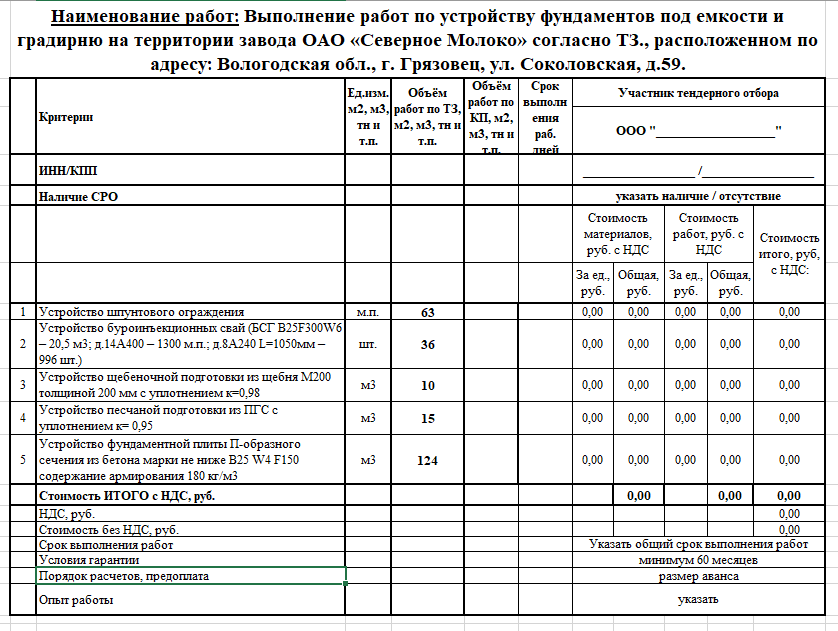 Техническое задание составил: ____________________________________________________Левинский С.А.Инженер – строитель ОАО "Северное молоко"Моб:+7-931-514-94-11 Согласовано: _______________ Подрядная организация_______________________№ п.пНаименование и объем работ,Приложения1Шпунтование и закрепление участков грунта (от вывола) по периметру котлована (швеллер 160*80*5мм длиной не менее 4м с шагом не более 1м, уголок, сварка, доска 50 мм, фанера и т.д.)  – 63 м.п.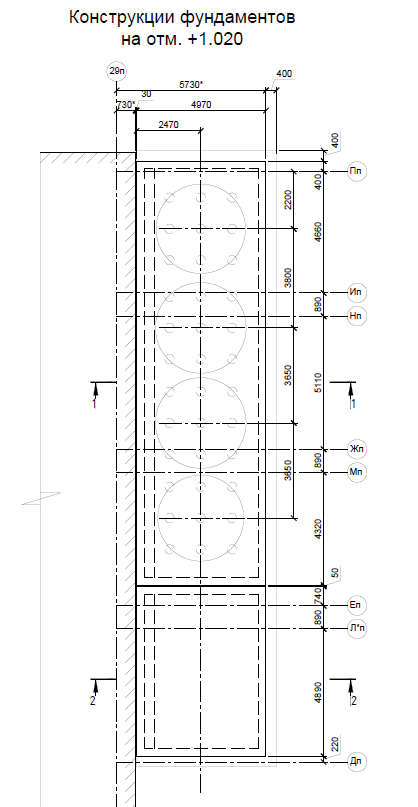 2Механизированная выборка грунта – 90 м33Ручная доработка/выборка грунта – 9 м34Устройство буроинъекционных свай диаметром 360 мм (БСГ В25F300W6 – 20,5 м3; д.14А400 – 1300 м.п.; д.8А240 L=1050мм – 996 шт.) – 36 шт.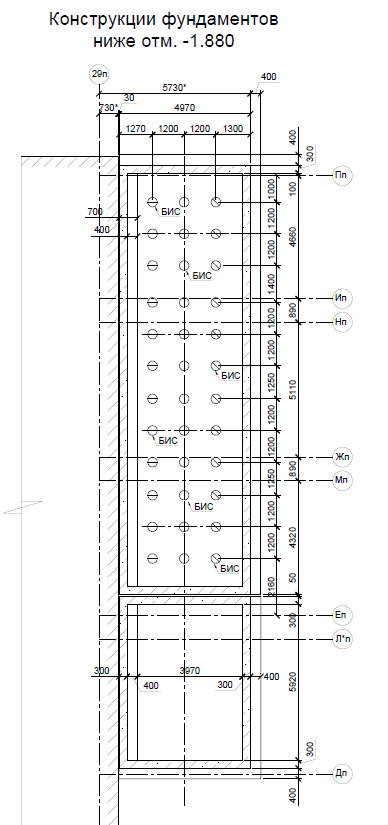 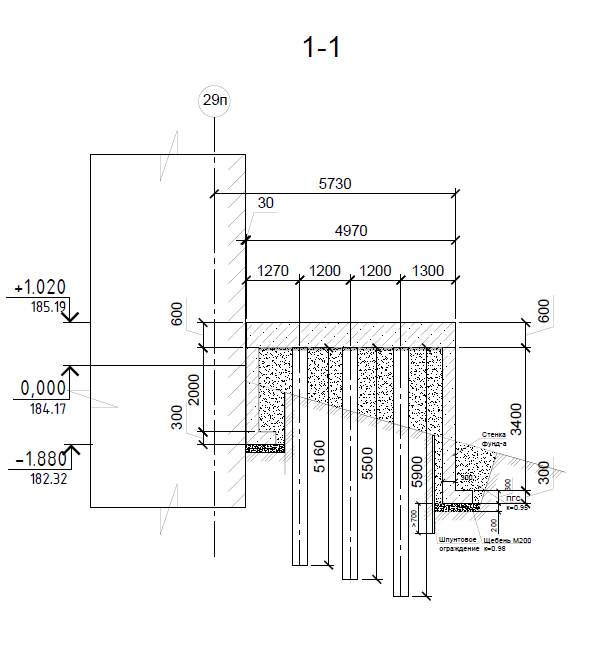 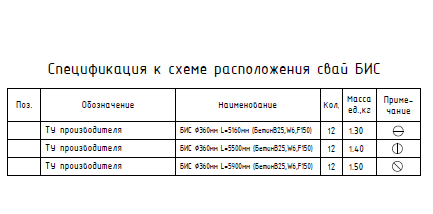 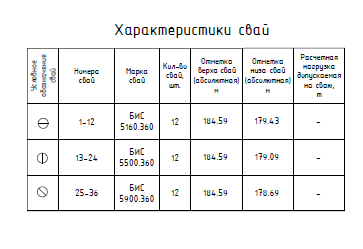 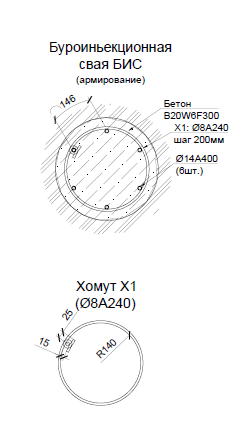 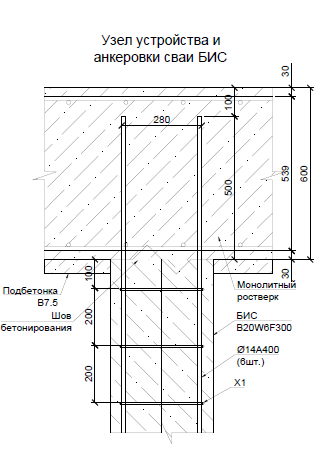 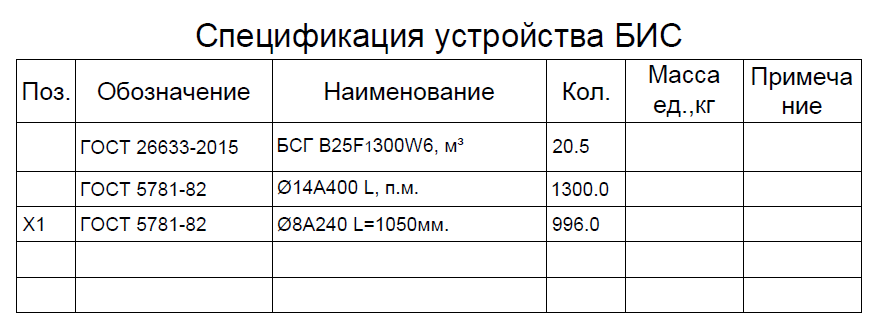 5Устройство щебеночной подготовки из щебня М200 толщиной 200 мм площадью 50 м2 с уплотнением к=0,98 – 10 м36Устройство песчаной подготовки из ПГС толщиной 300 мм на площади 50 м2 с уплотнением к= 0,95 – 15 м37Устройство подбетонки толщиной 100 мм из бетона В7,5 с последующим устройством полимерной гидроизоляции 5 мм (120 м2) – 13 м38Устройство фундаментной плиты П-образного сечения из бетона марки не ниже B25 W4 F150 содержание армирования 180 кг/м3 с устройством деформационного шва в составе: гидрошпонка, экструзионный пенополистирол, уплотнитель (шнур Вилатерм), полиуретановый герметик (5 м.п.) – 124 м3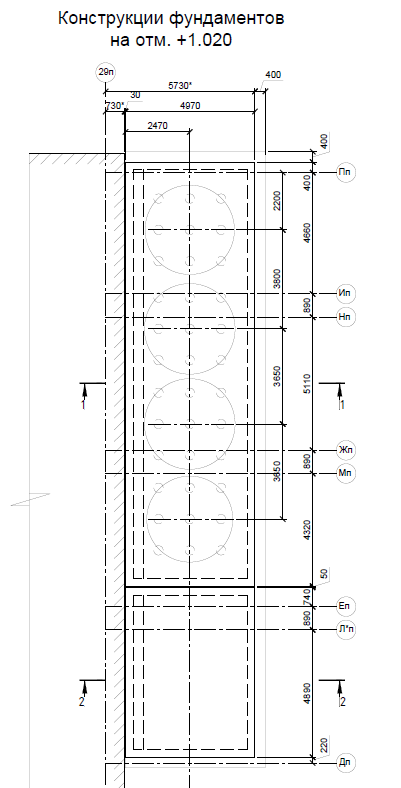 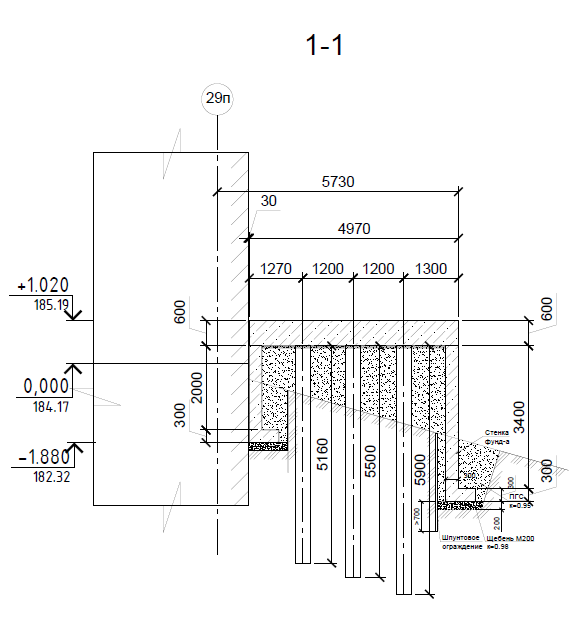 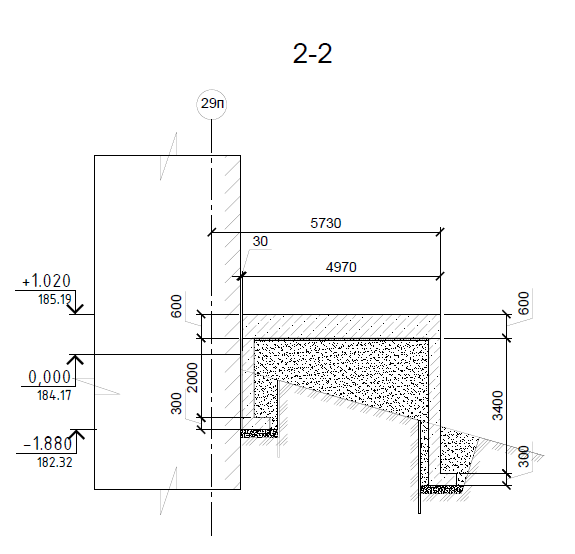 9Устройство обмазочной гидроизоляции боковых поверхностей фундамента мастикой МБР100 – 127 м210Обратная засыпка фундаментов с уплотнением – 50 м318 Монтаж сборных ростверков:Смещение относительно разбивочных осей, ммОтклонения в отметках поверхностей, ммИзмерительный, каждый ростверка) фундаменты жилых и общественных зданий±10±5б) фундаменты промышленных зданий±20±10